Supporting InformationLow-temperature synthesis of high-purity boron carbide via an aromatic polymer precursorShujuan Wanga, Yuefeng Lia, Xiaolong Xinga, Xinli Jinga,*aDepartment of Applied Chemistry, School of Science, Xi’an Jiaotong University, Xi'an, Shaanxi 710049, China.bMOE  Key  Laboratory  for  Nonequilibrium  Synthesis  and  Modulation  of  Condensed  Matter, Xi'an, Shaanxi 710049, China.CharacterizationNitrogen adsorption/desorption isotherms were measured at 77 K using an ASAP 2020 Micromeritics Instrument. The BET surface areas of samples were calculated from the adsorption data using the Brunauer-Emmett-Teller (BET) method. The pore size distributions were derived from the adsorption branches of the isotherms using BJH (Barrett-Joyner-Halenda) method.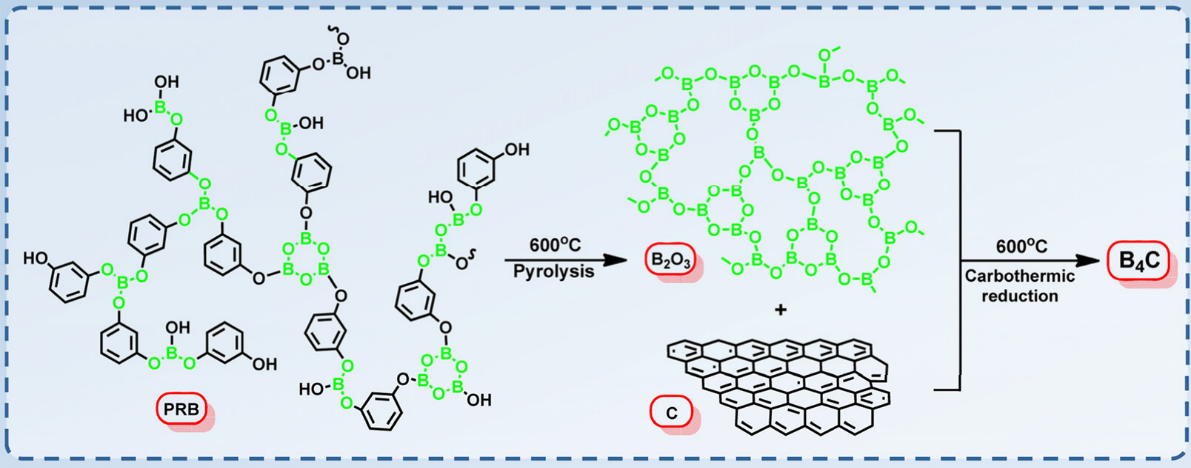 SCHEME S1. The possible synthesis process of the B4C.TABLE SI. The percentage areas of the deconvoluted signals obtained from the XPS spectra ofTABLE SII. Thermal characteristics of PRB from TGA results.a	b	c	o  dWeight loss (%)T5%T10%TmaxR800 C	 	Polymer(oC)(oC)(oC)(%)First stage (200-450 oC)Second stage (450-700 oC)Third stage (700-800 oC)PRB	226	311	440	69.0	5.24	10.75	1.77a Thermal decomposition temperature at 5% weight loss.b Thermal decomposition temperature at 10% weight loss.c The temperature of the maximum degradation rate.d Residue weight at 800 oC.TABLE SIII. The percentage areas of the deconvoluted signals obtained from the XPS spectraof the carbonized products of PRB.Polymer	Component	Binding energy (eV)	Functional groups	% of total area283.51	C–B 	12.54C600 oC/2 h284.48	C–C 	68.69285.28	C–H 	9.51286.50	C–O 	9.25192.18	B–O–B 	7.70B	190.48	B–O 	81.95189.58	B–C 	10.35283.58	C–B 	12.01C600 oC/4 h284.58	C–C	55.08285.78	C–H	29.24288.38	O–C=O	3.67192.20	B–O–B 	26.76B	190.68	B–O 	60.69189.63	B–C 	12.56283.55	C–B 	22.83C600 oC/6 h284.48	C–C 	46.97285.28	C–H 	23.51286.38	C–O	6.68192.22	B–O–B 	17.39B	190.63	B–O 	58.74189.55	B–C	23.87600 oC/8 h	C283.43	C–B 	32.74284.48	C–C	46.62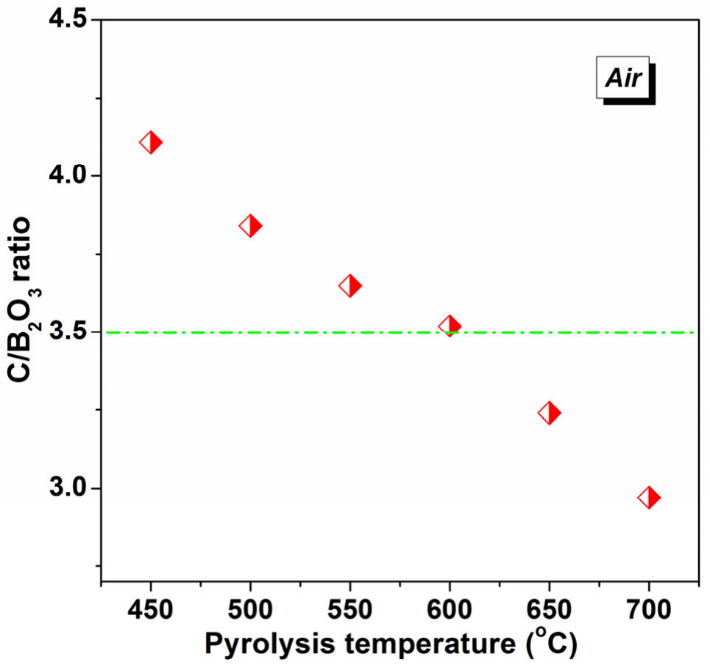 FIG. S1. Changes in the C/B2O3 molar ratios of the precursor powders prepared after pyrolysis at temperatures of 450-700 oC for 2 h in a muffle furnace under an air atmosphere.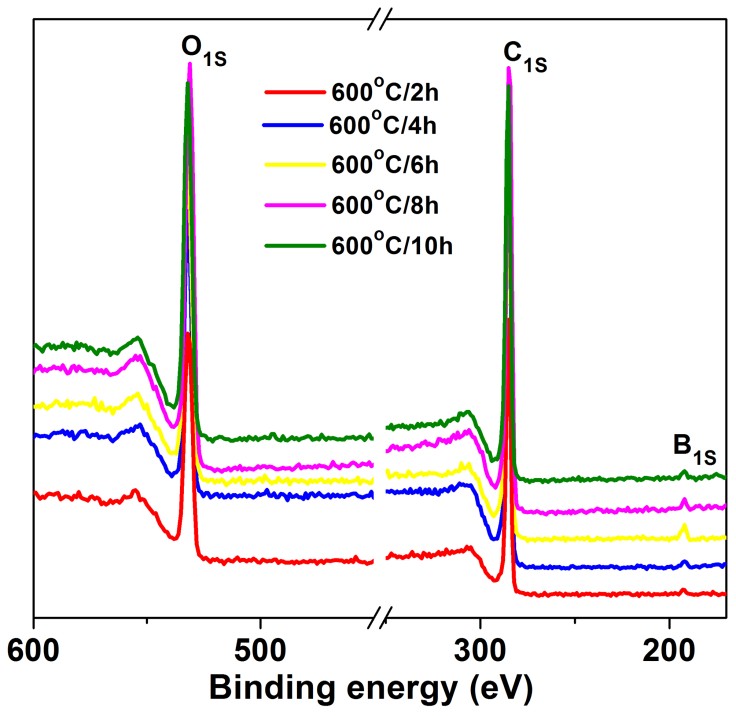 FIG.  S2.  The full scanned XPS spectra of the pyrolysis products of PRB obtained by heat treatment at 600 °C for different durations in air after washing.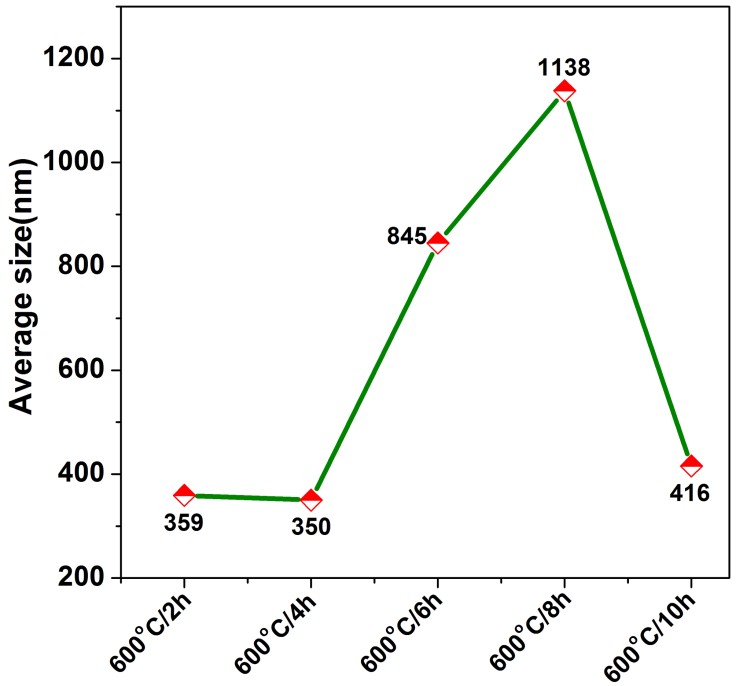 FIG. S3. The particle size of the pyrolysis products of PRB obtained by heat treatment at 600 °C for different durations in air after washing.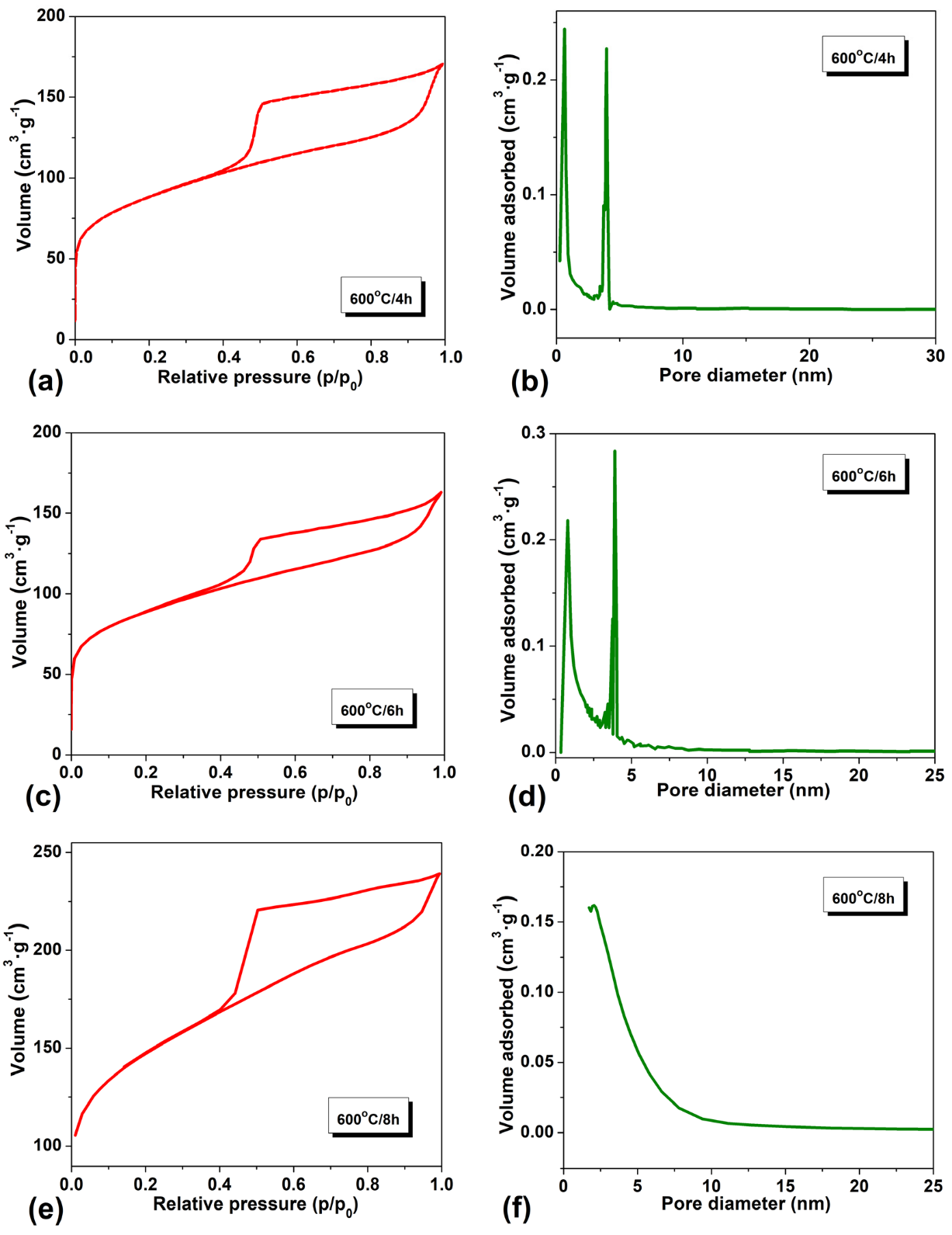 FIG. S4. The N2 adsorption-desorption isotherm curves (a, c, e) and pore size distribution (b, d, f) plots  of  the  pyrolysis  products  of  PRB  obtained  by  heat  treatment  at  600  °C  for  different durations in air after washing.PRB.FunctionalPolymerComponentBinding energy (eV)% of total areagroups284.68C–C62.37C286.28C–O19.82PRB288.33O–C=O17.81194.7B–OH12.23B192.3B–O–B19.36190.9B–O68.41285.78C–H15.38287.28C=O5.26192.18B–O–B13.87B190.56B–O52.63189.51B–C33.50283.40C–B39.87284.51C–C44.90C285.38C–H8.57600 oC/10 h287.18C=O6.66192.24B–O–B11.68190.63B–O43.27B189.54B–C41.69187.78B–C3.35